  INDICAÇÃO N° _____331_____ / 2017.                              INDICO À MESA, nas formalidades regimentais, que seja oficiado ao Excelentíssimo Prefeito Municipal, Dr. Mamoru Nakashima, solicitando providências junto à Secretaria Municipal de Segurança, em CARÁTER DE URGÊNCIA a possibilidade de implantar uma Base da GCM (Guarda Civil Municipal), no Bairro Jardim Paineira, neste município.JUSTIFICATIVA                               Esta solicitação faz-se necessária para preservar a segurança dos moradores do bairro que fazem solicitações verbais a este vereador, pois, os mesmos sofrem com furtos, assaltos e violência constantemente. Temos a responsabilidade de assegurar a proteção da população. Plenário Vereador Maurício Alves Braz, 20 de fevereiro de 2017.ARMANDO TAVARES DOS SANTOS NETOVEREADOR                                      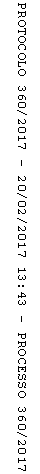 